
2.pielikums
Ministru kabineta 
2018.gada __._______ noteikumiem Nr.__Iesniegumsbūvspeciālista sertifikāta saņemšanaibūvspeciālista sertifikāta darbības sfēru papildināšanai7. Pielikumā pievienoto dokumentu saraksts (būvspeciālista - prakses vadītāja apliecinājums par minimālās praktiskā darba pieredzes programmas izpildi un citi kompetences pārbaudes iestādes pieprasītie dokumenti)Piezīme.*Dokumenta rekvizītu "paraksts" neaizpilda, ja elektroniskais dokuments ir sagatavots atbilstoši normatīvajiem aktiem par elektronisko dokumentu noformēšanu.Ministru prezidenta biedrs,ekonomikas ministrs						     A.AšeradensIesniedzējs:Ministru prezidenta biedrs,ekonomikas ministrs						     A.AšeradensVīza:	Valsts sekretārs								   J.Stinka18.01.2018. Soida, 67013034santa.soida@em.gov.lv1. Vārds, uzvārds2. Personas kods vai, ja tāda nav, dzimšanas datums un vieta, ārvalstu fiziskās personas pilsonība3. Deklarētās dzīvesvietas adrese vai faktiskā adrese, ja tā nesakrīt ar deklarētās dzīvesvietas adresi, dzīvesvietas adrese mītnes valstī, faktiskā adrese, ja tā nesakrīt ar dzīvesvietas adresi mītnes valstī
4. Tālrunispiekrītu publiskošanai jā /  nē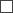 5. E-pastspiekrītu publiskošanaijā /  nē6. Sertificēšanas joma, specialitāte, darbības sfēra  Izglītības informācija  un darbu sarakstu sertifikātam atbilstošā jomā, specialitātē un darbības sfērā, kuru izpildē persona piedalījusies, vai informāciju par specialitātei un darbības sfērai atbilstošu patstāvīgo praksi ievada Būvniecības informācijas sistēmā.20__. gada ___.______________(paraksts*)